Опитування: Навчання за програмою DigEcoШановні студенти, викладачі та партнери! Група забезпечення проєкту Erasmus+ Digitalization of economic as an element of sustainable development of Ukraine and Tajikistan / DigEco 618270-EPP-1-2020-1-LT-EPPKA2-CBHE-JP Project проводить опитування стейкхолдерів щодо якості проведення навчання.
Вдячні за Ваш час і зворотній зв’язок щодо якості наповнення, викладання та пропозиції удосконалення.
Висловлені Вами побажання будуть використані для поліпшення якості освітніх послуг, що надаються в рамках проєкту DigEco. Анкетування АНОНІМНЕ. Ваші відповіді будуть використані з метою удосконалення системи якості освіти в Житомирській політехніці за проєктом DigEco. Анкету розроблено в рамках проєкту Erasmus+ «Діджиталізація економіки як елемент сталого розвитку України та Таджикистану (DigEco) 618270-EPP-1-2020-1-LT-EPPKA2-CBHE-JP» / The proramm is developed in the framework of ERASMUS+ CBHE project «Digitalization of economic as an element of sustainable development of Ukraine and  Tajikistan» / DigEco 618270-EPP-1-2020-1-LT-EPPKA2-CBHE-JP викладачами університетів-партнерів проєкту.Цей проєкт фінансується за підтримки Європейської Комісії. Цей документ відображає лише погляди автора, і Комісія не несе відповідальності за будь-яке використання інформації, що міститься в документі/This project has been funded with support from the European Commission. This document reflects the views only of the author, and the Commission cannot be held responsible for any use which may be made of the information contained there in.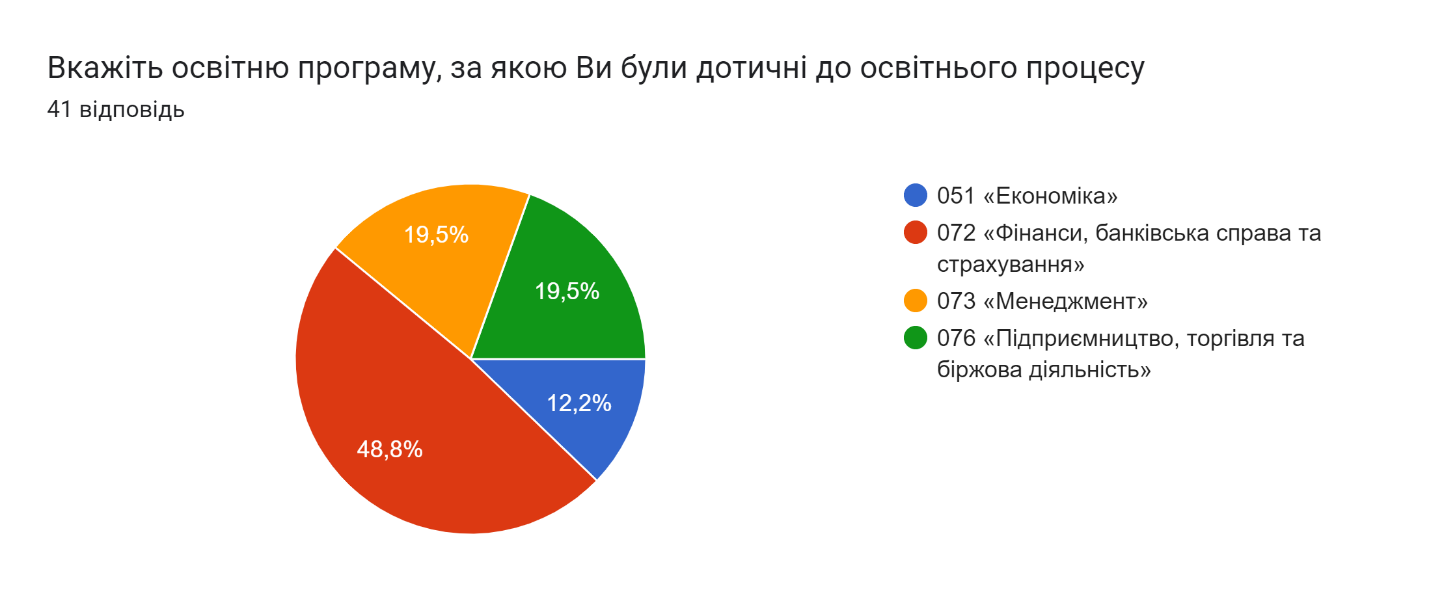 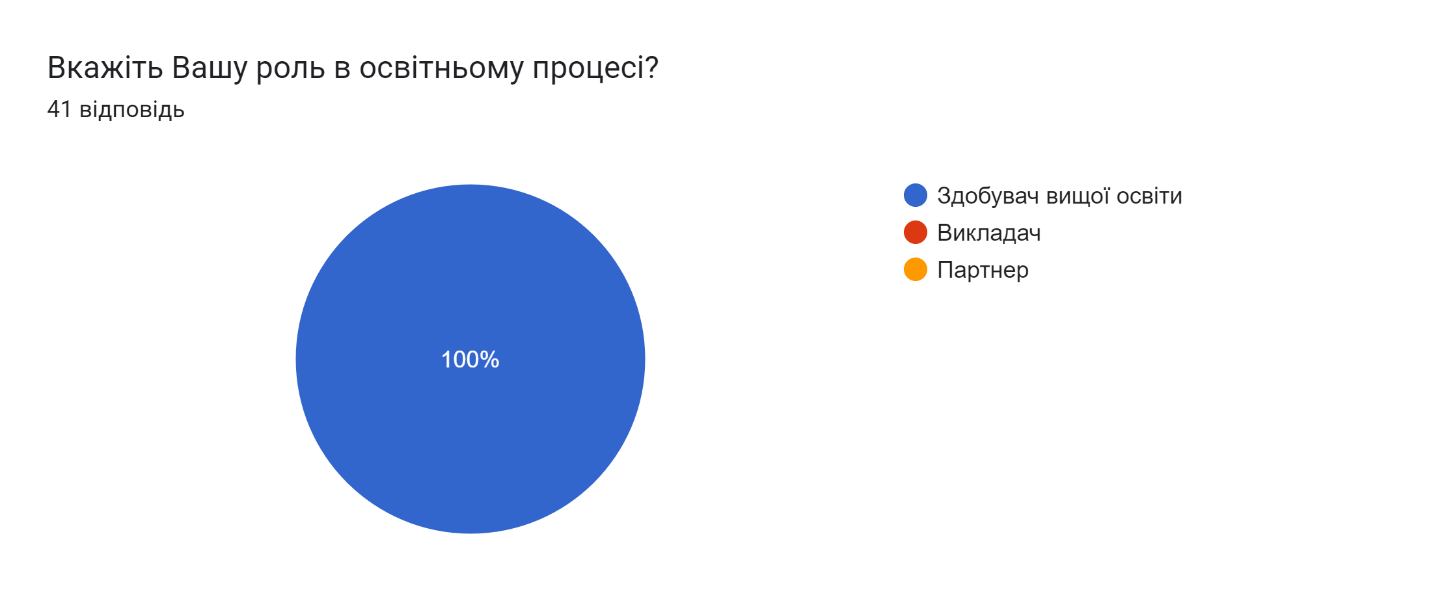 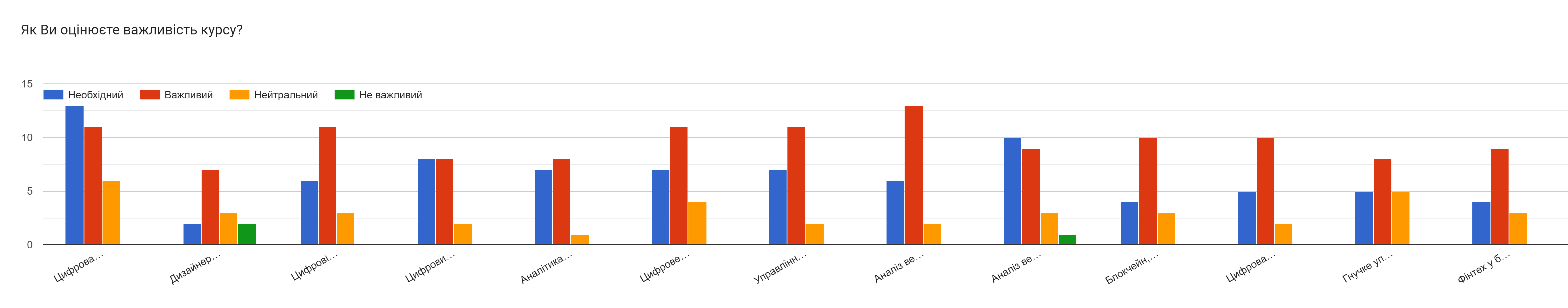 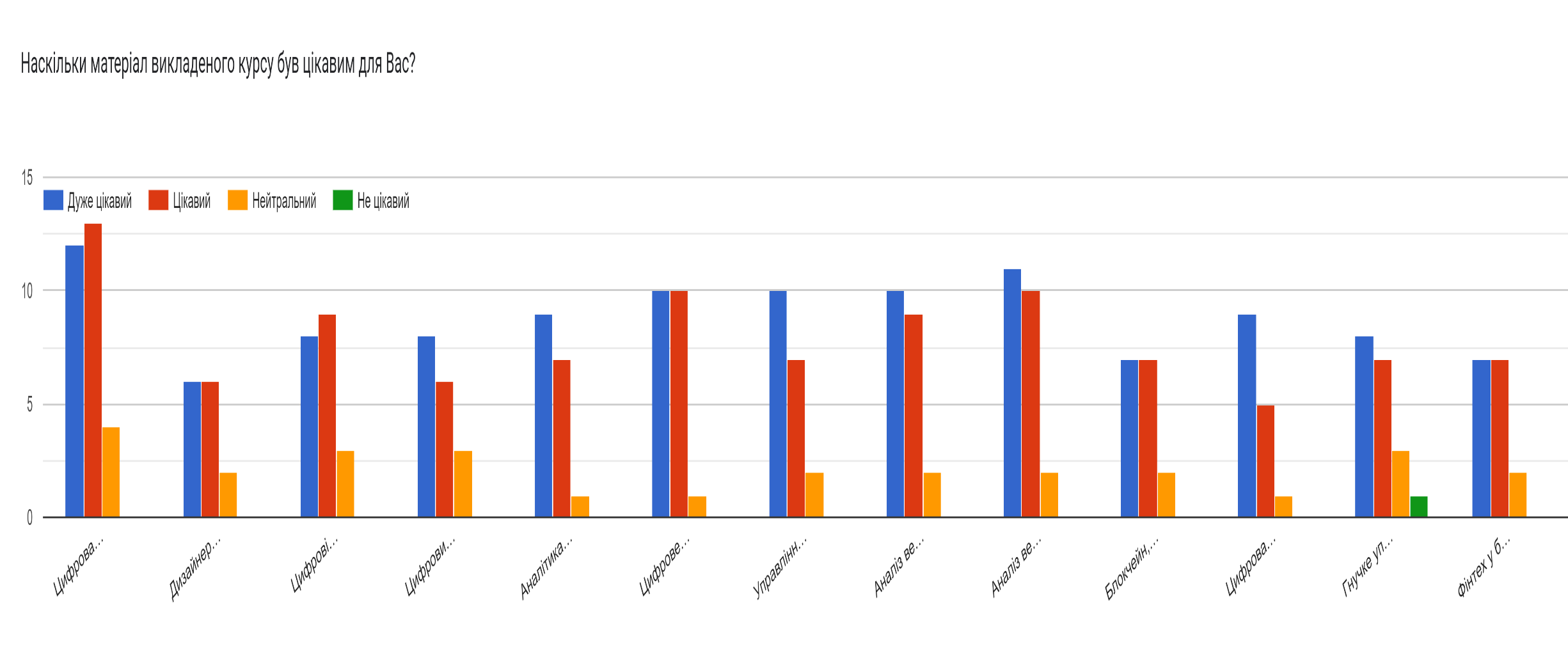 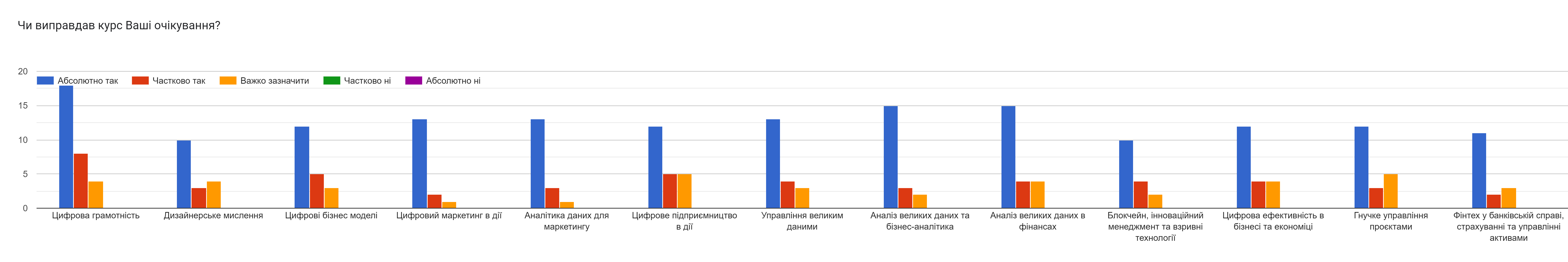 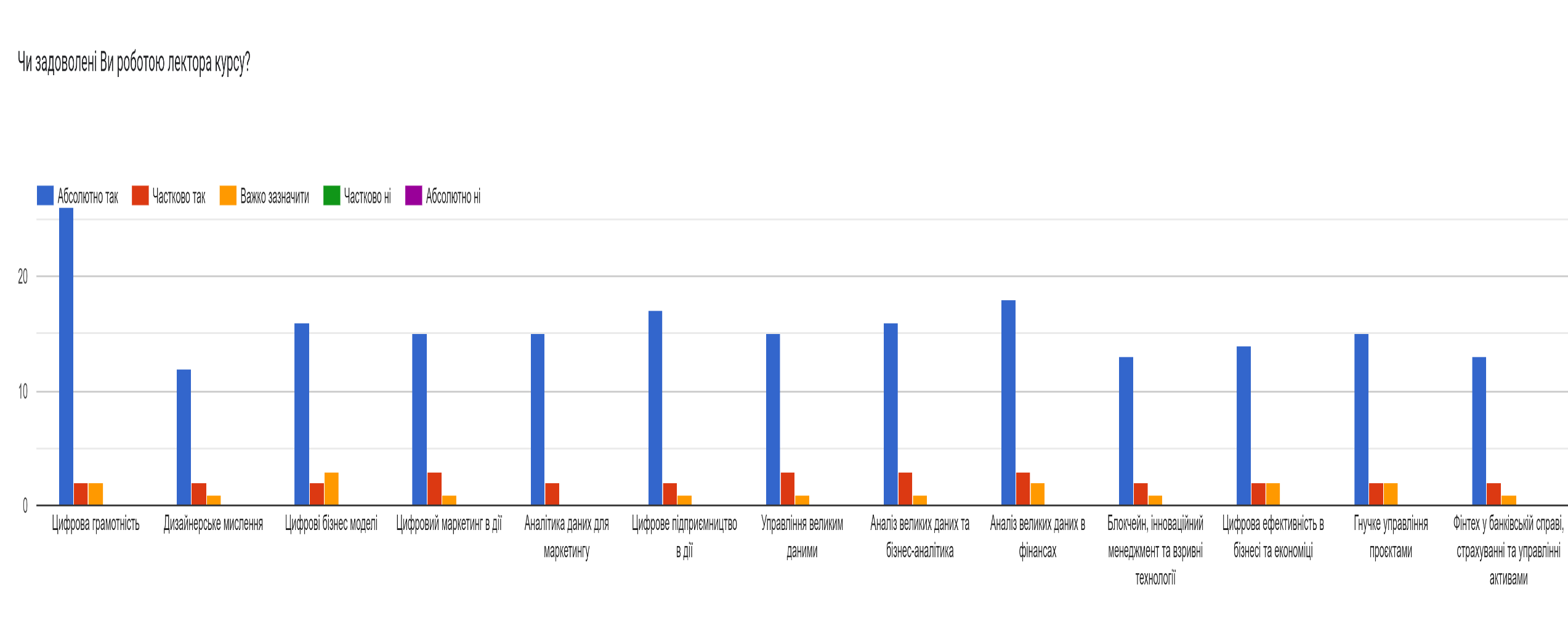 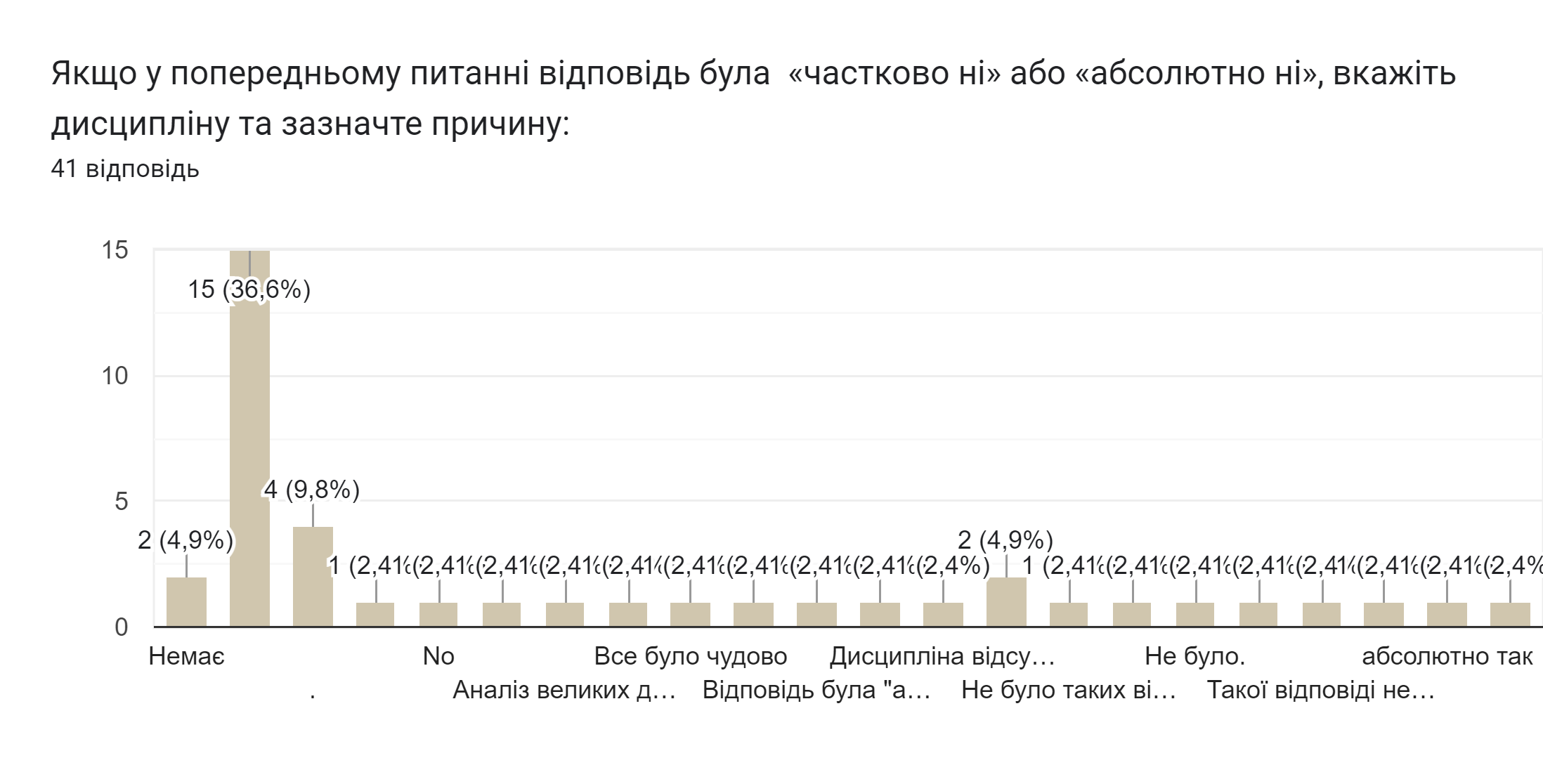 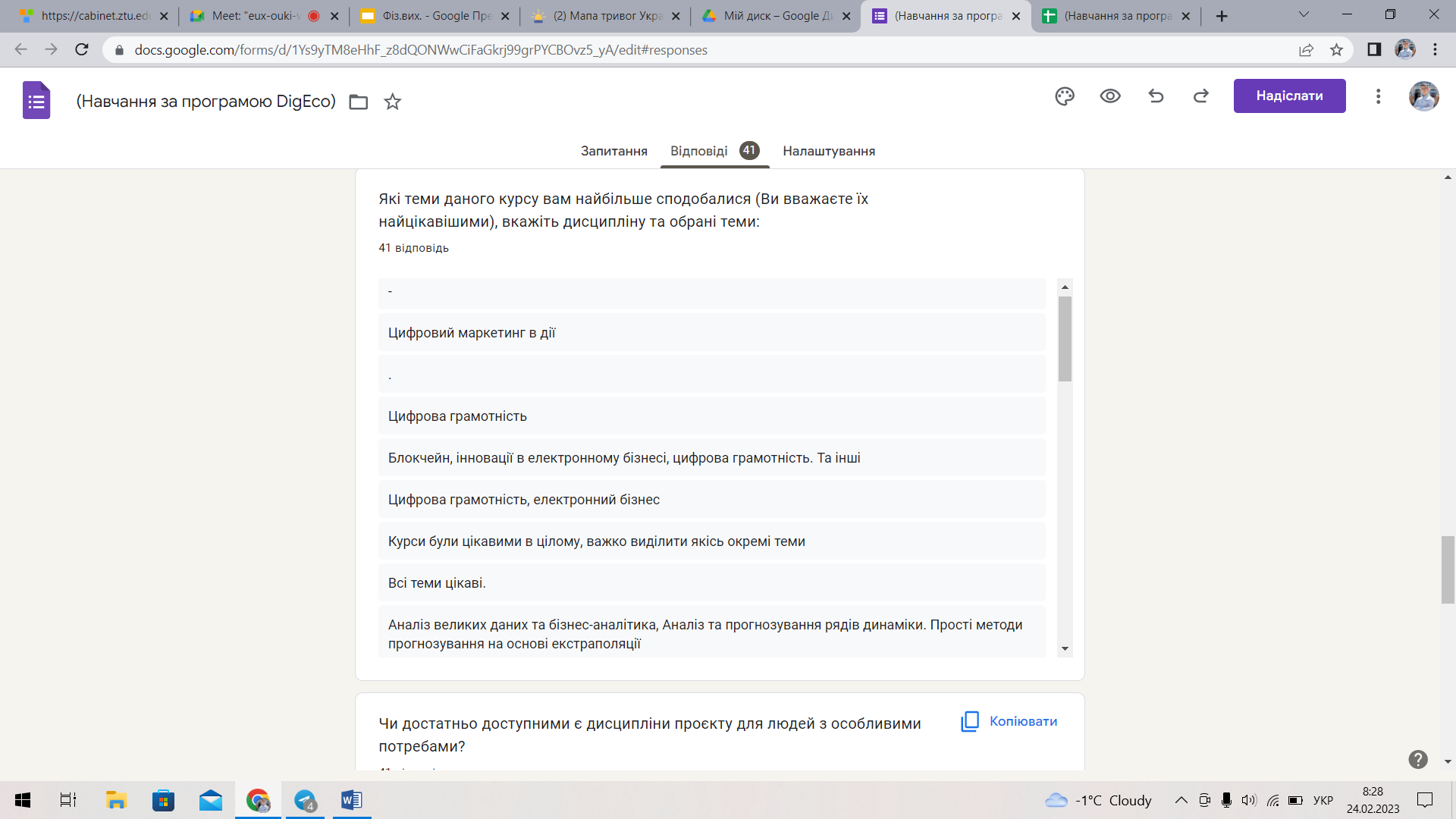 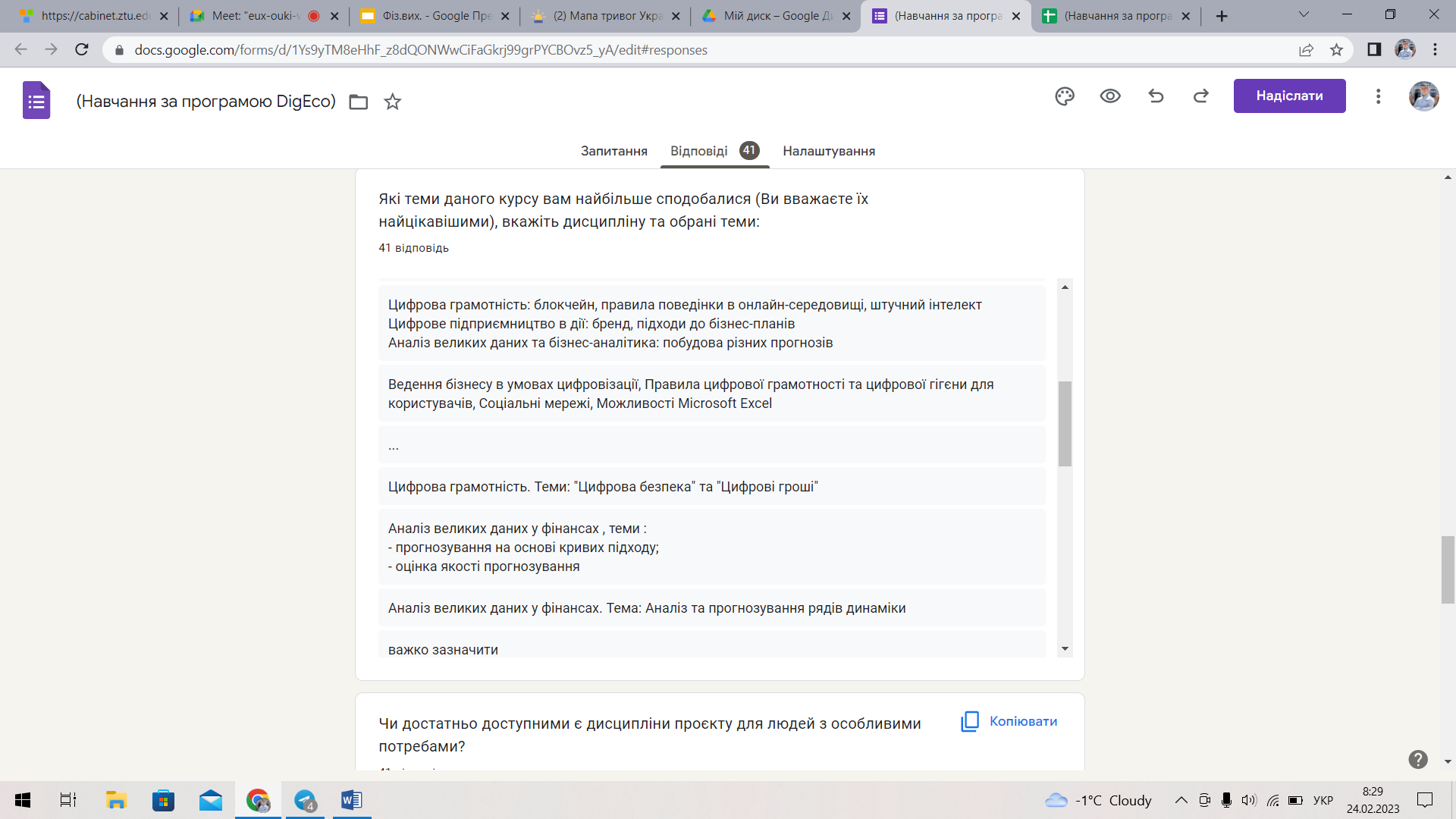 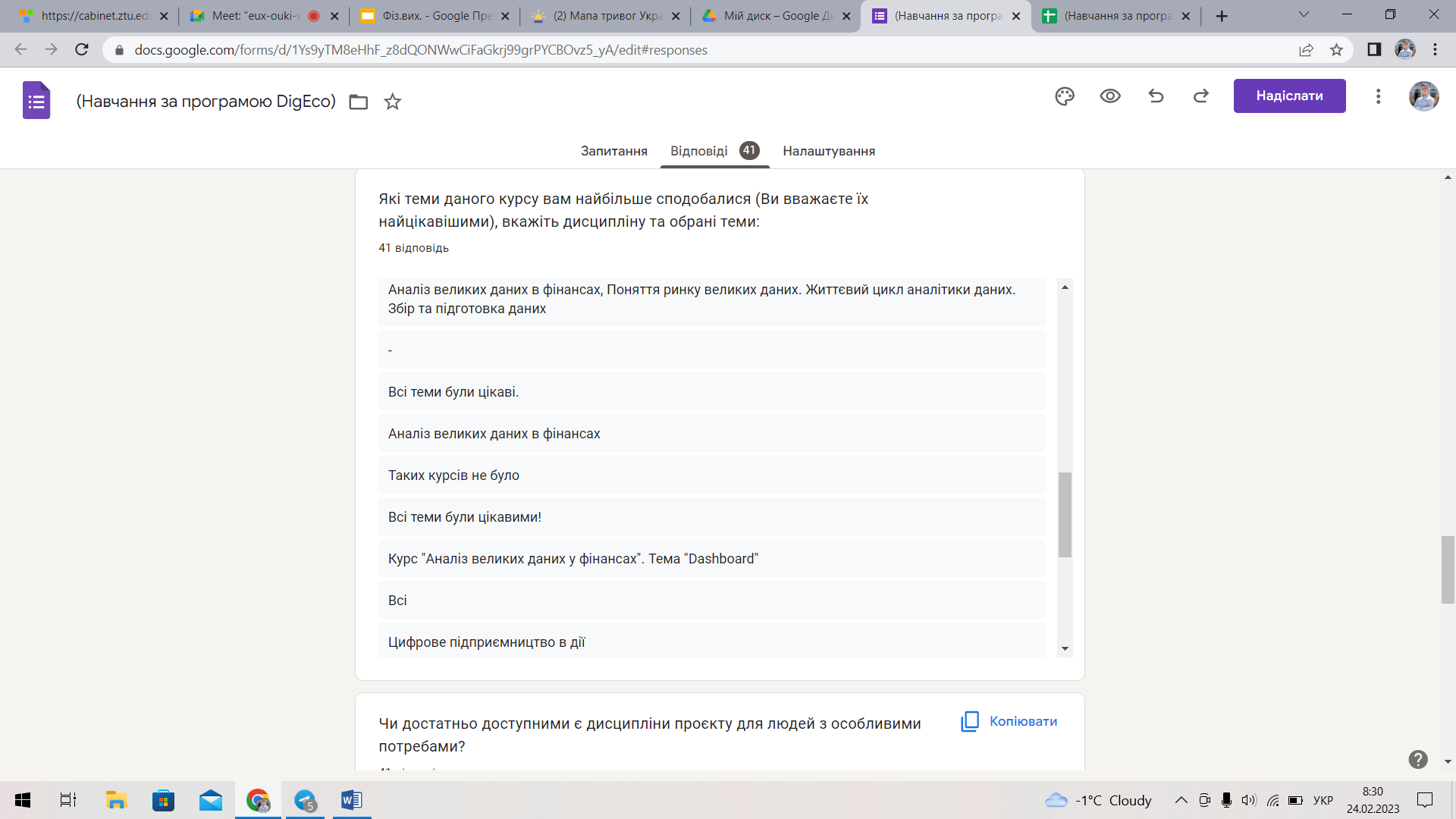 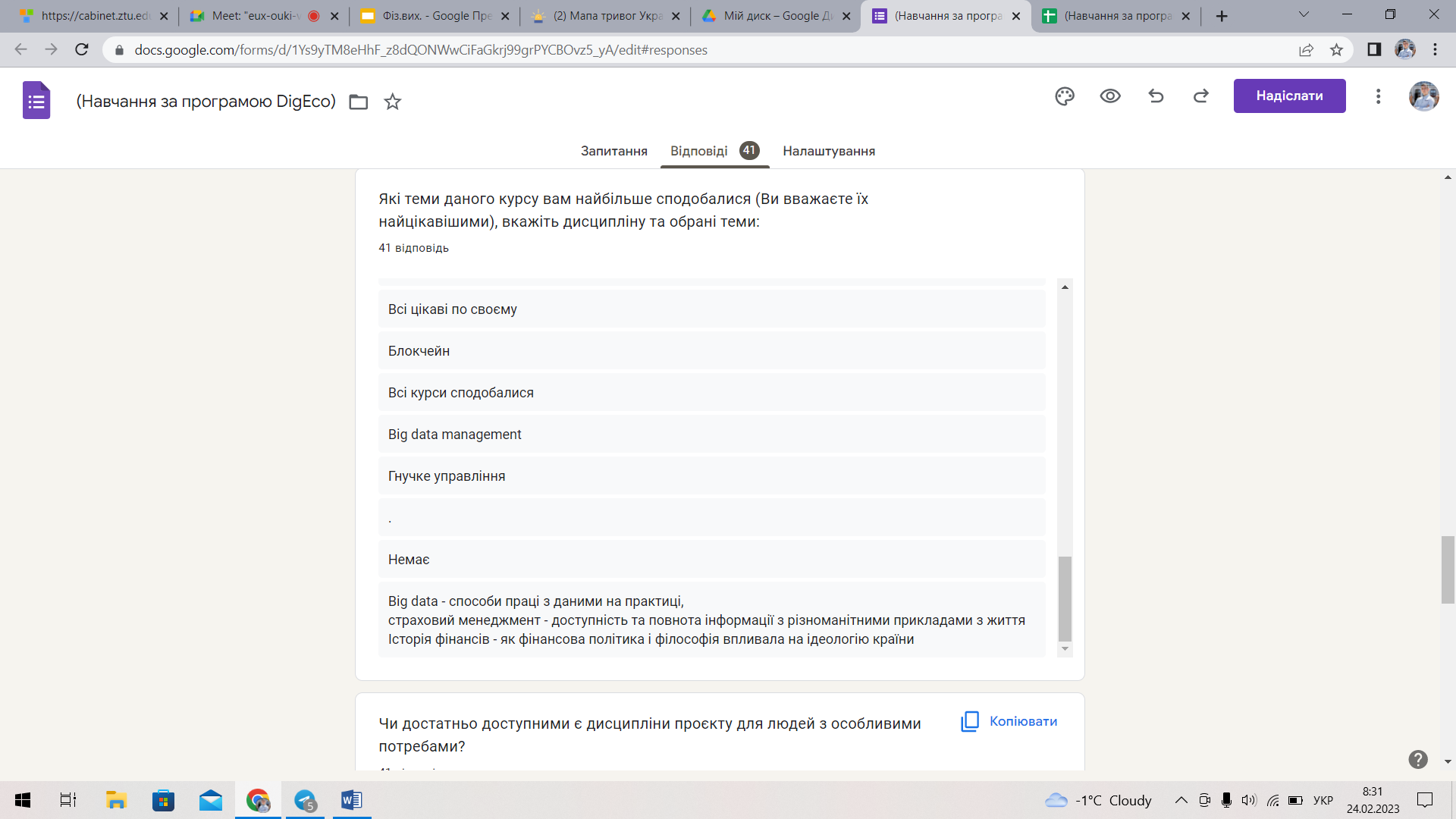 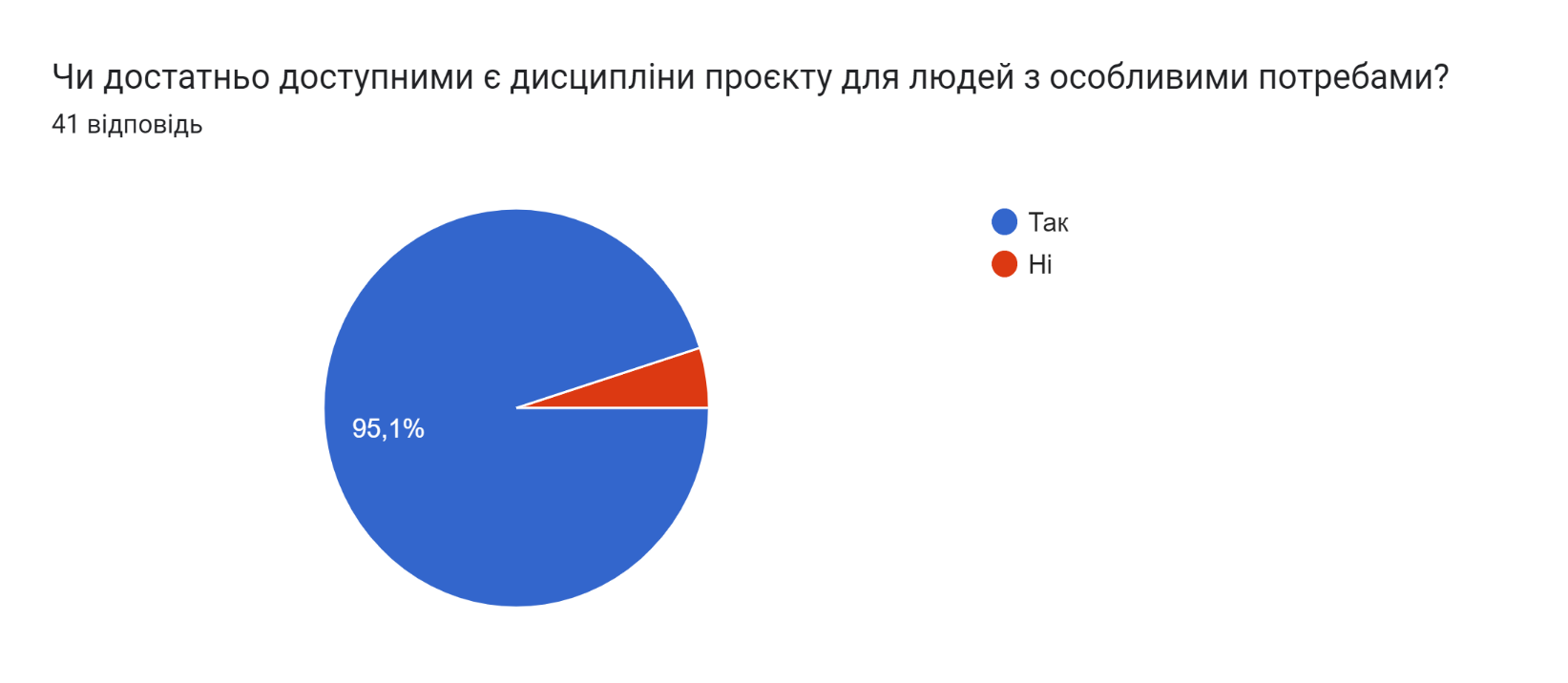 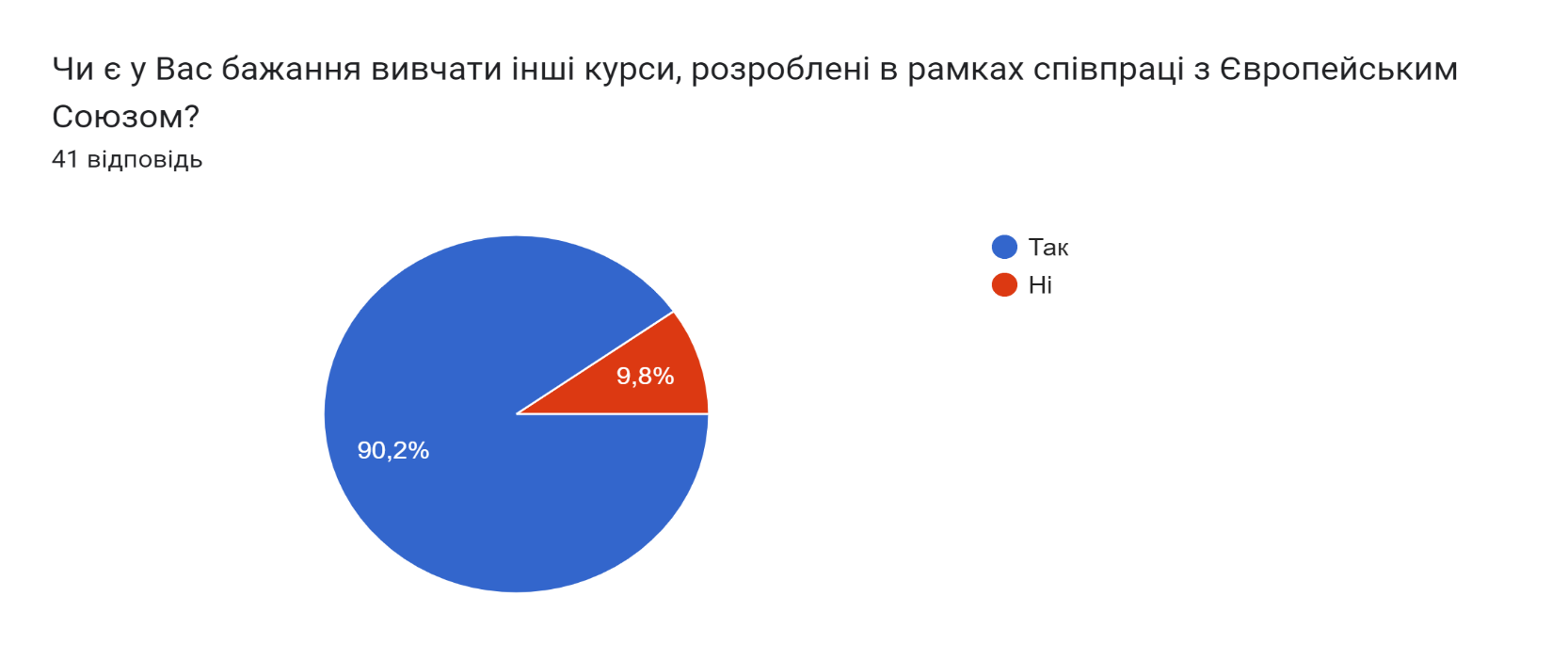 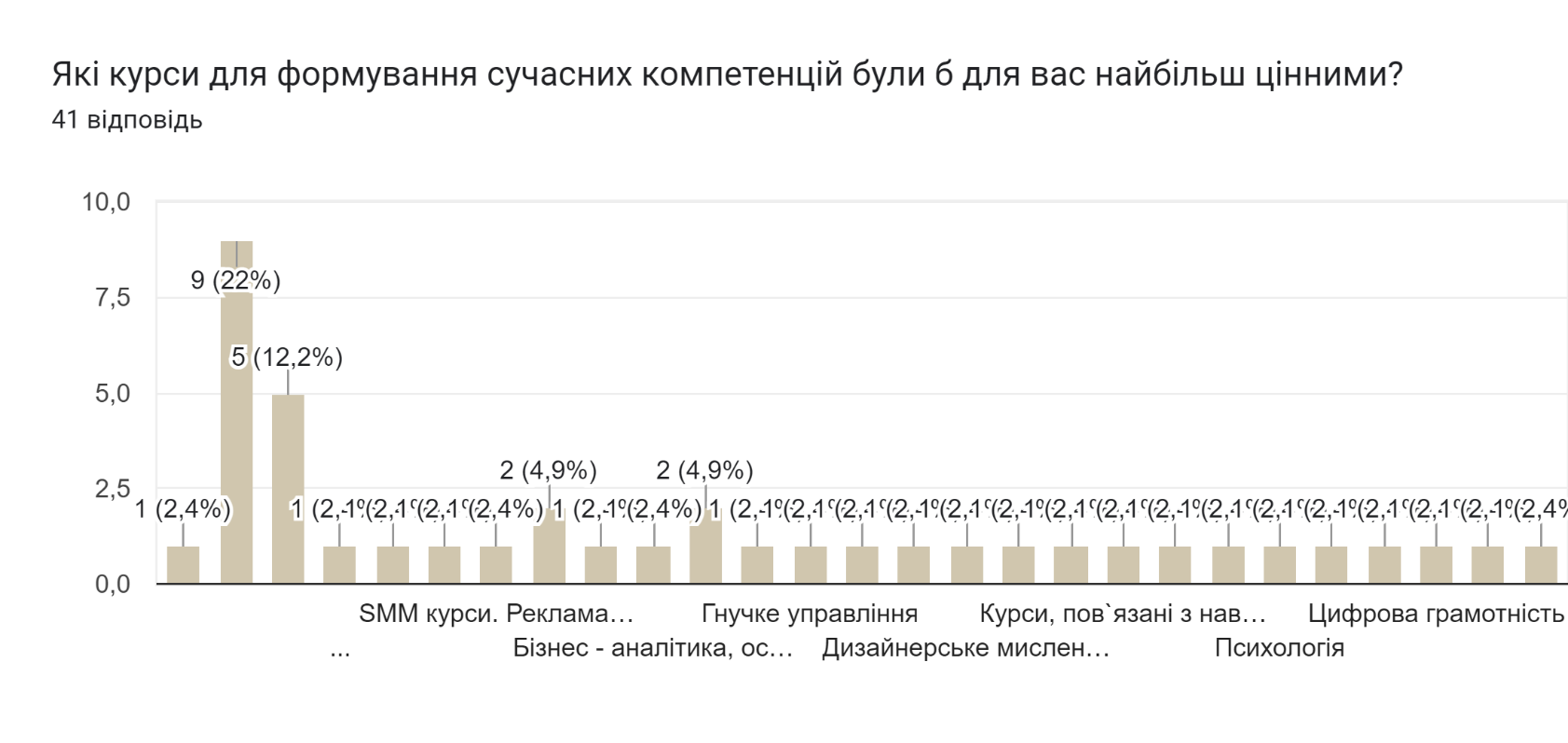 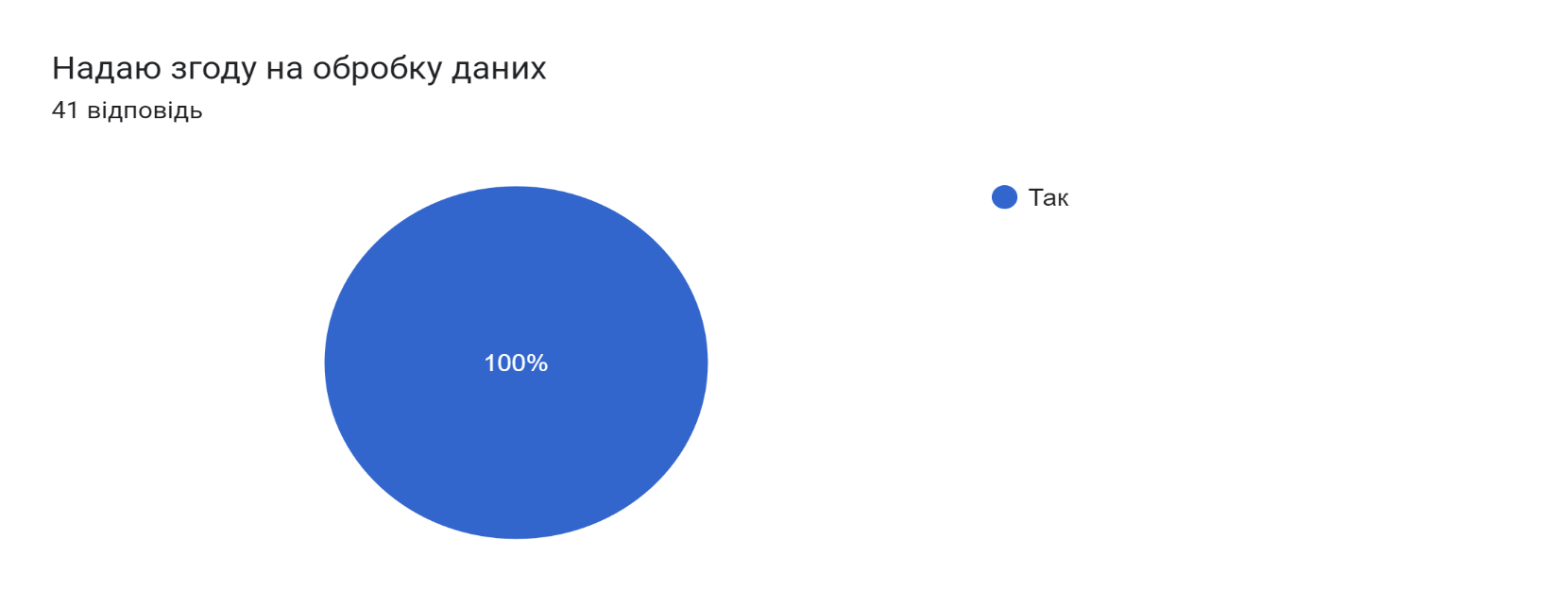 